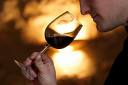 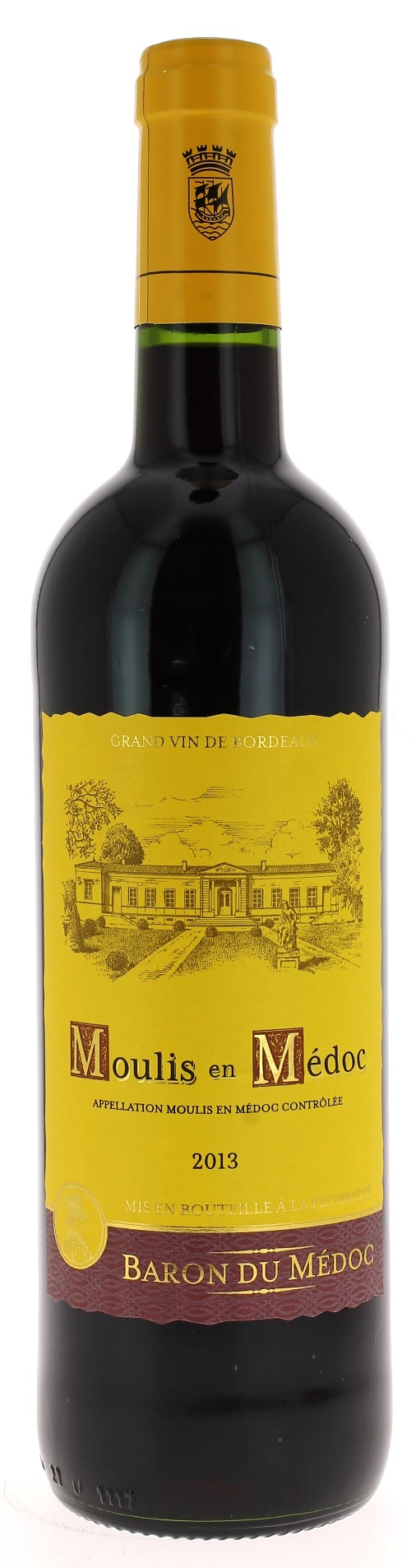 13°BARON DU MEDOC 2013AOC MOULIS EN MEDOCCave Grand ListracVignerons RécoltantsLE VIGNOBLE :Nature des sols : 	Graves garonnaises et Argilo calcaireEncépagement : 	60% Merlot  40% Cabernet sauvignon.DEGUSTATION & CONSERVATION :Commentaire de dégustation : C’est Eric Boissenot, « l’œnologue des grands crus » qui en signe l’assemblage en sélectionnant les lots selon des critères précis : fruités, ronds, de bonne concentration et élégants.C’est un vin qui a beaucoup de classe, avec des tanins soyeux et un fruité très expressif.Dégustation : 			entre 16° et 18°Vieillissement : 		3 à 10 ansAccords mets vins : 		Côte de bœuf, canard, grillades d’agneau et de porc ainsi que les fromages.PALLETISATION :Dimensions palette :		1200/800/1380 mmDimension carton :		300/235/160 mmPoids du carton :		7.00 kgBouteilles/carton :		6 bouteilles deboutCartons/couche : 		25Couches/palette : 		4Bouteilles/palette : 		600Gencod Bouteille :     		3 700 678 001 596         Gencod carton :                  	3 700 678 001 602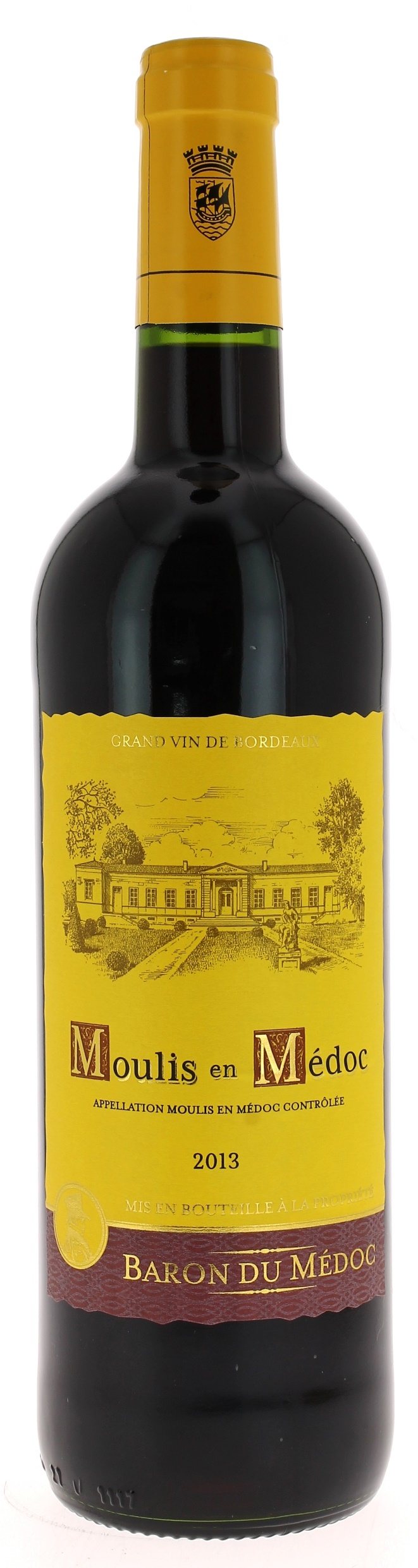 